SPOTKANIE INFORMACYJNE „Pożyczka JEREMIE – efektywny sposób na finansowanie działalności gospodarczej dla przedsiębiorców oraz osób zamierzających otworzyć działalność gospodarczą” Agencja Rozwoju Regionalnego S.A. w Koninie oraz Burmistrz Gminy i Miasta w Rychwale Zapraszają na bezpłatne spotkanie informacyjne nt. Inicjatywy JEREMIE Dla kogo*: Dla osób zamierzających rozpocząć działalność gospodarczą, Dla działających firm chcących pozyskać atrakcyjne finansowanie zwrotne.  UWAGA* z ubiegania się o pożyczkę wykluczone są działalności stricte dot. rolnictwa, działów specjalnych produkcji rolnej itp.Czas i miejsce: 31 Marca 2016 roku, godzina 10.00Sala Konferencyjna Hali Widowiskowo-Sportowej w RychwaleZe względu na ograniczoną liczbę miejsc prosimy o zgłaszanie swojego udziału do dnia 
25 marca 2016r. do godz. 12.00 na adres e-mail: dzialalnosc@rychwal.pl  lub pod nr tel. /63/ 248 10 01W spotkaniu wezmą udział: przedstawiciele Funduszu Pożyczkowego ARR S.A w Koninie. 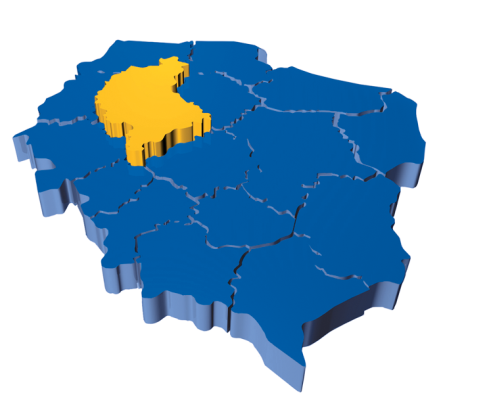 Agencja Rozwoju Regionalnego S.A. w Koninie62-510 Konin, ul. Zakładowa 4tel. +48 63 245 30 95 mail: arr@arrkonin.org.plwww.arrkonin.org.plwww.jeremie.arrkonin.org.plwww.jeremie.com.pl                              Inicjatywa JEREMIE      dla rozwoju innowacyjnej Wielkopolski       dla rozwoju innowacyjnej Wielkopolski„Pożyczka JEREMIE – efektywny sposób na finansowanie działalności gospodarczej dla przedsiębiorców oraz osób zamierzających otworzyć działalność gospodarczą”Bezpłatne spotkanie informacyjneSala Konferencyjna Hali Widowiskowo-Sportowej w Rychwale31 Marca 2016 roku PROGRAM SPOTKANIA9.45-10.00Rejestracja uczestników spotkania10.00-10.10Powitanie uczestników spotkania – Burmistrz Gminy i Miasta w Rychwale -  Stefan Dziamara–  Prezes Zarządu – Krzysztof Gubański 10.10-10.40Prezentacja oferty usług Agencji Rozwoju Regionalnego S.A. w Koninie - Przedstawiciel Agencji Rozwoju Regionalnego S.A. w Koninie  10.40-11.00 „Inicjatywa JEREMIE jako najbardziej efektywne narzędzie wspierania rozwoju biznesu 
w Wielkopolsce” - Przedstawiciel Funduszu Pożyczkowego Agencji Rozwoju Regionalnego S.A. w Koninie11.00-11.40 „Prezentacja nowej oferty pożyczki JEREMIE_4” - Przedstawiciel Funduszu Pożyczkowego Agencji Rozwoju Regionalnego S.A. w Koninie11.40-12.00Przerwa kawowa oraz panel dyskusyjny  12.00Zakończenie spotkania